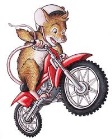 Name:  __________________________________Teacher:  ____________________________Chapter 4 – Life at SchoolWhat does Ralph see the children do at school that he wishes mice knew how to do?__________________________________________________________________________________Why doesn’t Ryan want Ralph to see the maze before he runs it?__________________________________________________________________________________Chapter 5 – The Great Mouse ExhibitWhere does Miss K put Ralph before he runs the maze – so EVERYONE can see him?__________________________________________________________________________________What kind of poem does Gloria write about Ralph?__________________________________________________________________________________Chapter 6 – The MazeHow does Ralph “cheat” to get to the end of the maze?__________________________________________________________________________________Why is Ralph so sad over the weekend?__________________________________________________________________________________BONUS!  Go to our One School One Book website at nicholsoneschoolonebook.weebly.comto find the answer to this question:  What book is Beverly Cleary doing in the picture on the Meet the Author page?Due Friday, March 10th